Тема:     Птицы.Тип урока: Урок открытия  нового знанияЦель: Познакомить с особенностями  птиц. Формировать  умения самостоятельно строить и применять новое знаниеЗадачи: Познакомить детей с  птицами, с голосами   птиц, с особенностями их поведения Развивать умение находить взаимосвязь в природе; способствовать формированию умений: выделять признаки предметов, проводить простые наблюдения. Развивать познавательный  интерес к изучению нового материала Воспитывать любовь к природе  и бережное отношение ко всему живому.Планируемые результаты.Предметные:называть признаки птиц, выделять главный из них;учиться слушать и находить ответы в рассказе;учиться работать с информацией, выводить умозаключения из полученной информации, преобразовывать одну информацию в другую;учиться сравнивать, находить общее и различное.Универсальные учебные действия.Личностные:развитие навыка сотрудничества с учителем и сверстниками;учиться вести диалог на основе равноправных отношений и взаимного уважения.Коммуникативные:уметь озвучивать правила и следовать им;уметь представлять конкретное содержание и сообщать его в устной речи;учиться оформлять свои мысли в устной форме;учиться использовать речевые средства для дискуссии и аргументации своих ответов.Познавательные:уметь ориентироваться в своей системе знаний;умение давать определение понятиям;учиться анализировать и сравнивать;учиться выделять необходимый материал из текста, устного рассказа;учиться делать выводы и умозаключения, преобразовывать одну информацию в другую.Регулятивные:уметь определять и формулировать с помощью учителя цель урока;уметь планировать в соответствии с поставленной задачей.Методы обучения: объяснительно-иллюстративный, частично-поисковый, исследовательский.Формы организации познавательной деятельности: фронтальная, индивидуальная, групповая.Оборудование урока: цветные карандаши;карточки  с заданиями для работы в группе и индивидуальной работе; карточки для самооценки работымультимедийная презентация к уроку.компьютер; мультимедийный проектор; смарт-доскаХод урокаМотивация к учебной деятельности. - Здравствуйте, ребята!Как приятно, что при встречеМы знакомым и родным: - С добрым утром! С добрым утром! С добрым утром! – говорим.Я вам тоже желаю доброго утра, доброго дня. Пусть у вас всё получится!- Улыбнитесь и пожелайте удачи друг другу!Меня зовут ……Актуализация знаний.              - Ребята! Мы продолжаем наше путешествие по интереснейшему царству природы, которое называется «Животный мир».  И сегодня будем открывать для себя удивительные вещи, пытаться находить ответы на свои вопросы.Самоопределение к деятельности.Информация о свойстве летать. Просмотр видео.- Ребята, мы просмотрели с вами видеофильм. - О чём это фильм?              (О ПТИЦАХ)-Давайте, сформулируем тему нашего урока.(формулируют тему урока. Тема: Птицы).- О какой способности птиц вы узнали из фильма?           (летать).Работа по иллюстрации учебника  (стр. 21)         иллюстрация на слайде.- Ребята, рассмотрите фотографии.                             НА ДОСКЕ-Какие животные здесь изображены?                         (летучая мышь, бабочка, лебедь, пингвин). - Что общего у этих всех животных?                         (они умеют летать).- Можно ли их отнести к одной группе?                    (нет).3. Постановка проблемного вопроса.- А какое животное мы отнесём к птицам?                (лебедь, пингвин).- Но ведь пингвин не летает. - А бабочка и летучая мышь – летают, но они не птицы.- Какой можно сделать вывод?        Вывод:   Значит, умение летать – не главный отличительный признак птиц.- Что необходимо нам выяснить?                   Дети:    (Какой отличительный признак имеют птицы)4. Проведение исследования. Работа в группах. - Исходя из этого, проведём исследование о главных признаках птиц. Мы с вами сегодня поработаем учёными, которые изучают птиц. Таких учёных называют  - орнитологи. Он должен быть наблюдательным. Всё записывать в специальный блокнот. - Ребята, вы разделены на  5 групп. Вам, необходимо будет собрать информацию, следуя по маршрутной карте и выполнить задания по инструкции. Каждый  пункт  исследования обозначен номером.  - Согласно маршрутной карте вы будете подходить к определённому пункту. Повторим правила работы в группе.                    (у меня  памятка). Пункт № 1:  «Виды птиц и строение клюва».  Работают с видео   (птицы с разными клювами). Пункт № 2:  «Для чего птицам перья?». Исследование. Проводят опыты.Пункт № 3 – «Зачем птицам летать?».  Работать с текстом. Пункт № 4 – «Что означают звуки птиц?».  Просмотр видеофрагмента смешанного. переговариваютсяудовольствиеопасностьсозывающий их вместепотерявшихся вернуться в стаю- Прослушай и запишите, что означают звуки птиц.Пункт № 5 – «Значение птиц в жизни природы и человека».   ПрезентацияИнструкция:Просмотрите видеосюжет.Найди слова – действия, которые относятся к словам «природа и человек».распространение семянопыляютистребляют насекомыхуничтожают грызуновпромысловая и спортивная охота.5.  Подведение итогов работы групп. Обсуждение результатов исследования.1 группа : «Виды птиц и строение клюва».2 группа: «Для чего птицам перья».3 группа: «Зачем птицам летать?».4 группа: «Что означают звуки птиц».5 группа: «Значение птиц в жизни природы и человека».-Сейчас подведём итог нашего исследования.  1 группа расскажет нам об исследовании в 1 пункте. Остальные орнитологи должны внимательно слушать, так как возможно вам будет, что добавить.В маршрутном листе допишите, если услышите что - то новое.Физминутка.- Давайте отдохнёт. Сядем за парты, закроем глаза, побываем в лесу и насладимся пением птиц. (Пение птиц в лесу) 5.  Первичное усвоение новых знаний. 1. Работа в индивидуальных картах. Индивидуальная запись признаков птиц. (фронтальная работа. Называем признаки присущие птицам).- Исходя из исследования, определим и запишем основные признаки птиц в индивидуальную листы орнитолога.Вывод: У птиц есть клюв, имеют оперение, они летают, издают звуки.2.  Возвращение к гипотезе- Ребята, давайте вернёмся к нашим картинкам на доске.- Почему же всё - таки пингвина называют птицей, он ведь не летает.- Почему бабочка и летучая мышь летают, но они не птицы.- Можем ли мы теперь назвать главный признак, который отличает птиц от других животных?    ДА- Какой?         (Птицы – это животные, тело которых покрыто перьями. Ещё их называют пернатыми.)Соотнесение   (Связь с жизнью).- В начале урока мы посмотрели видеосюжет о том, что человек подсмотрев в птице способность летать  - изобрёл самолёт.- Сейчас я вам предлагаю выполнить здание «Соотнеси». Что же ещё человек создал, увидев в природе.- Подумайте и соедините стрелками?6. Этап первичная проверка понимания- Проверим, как внимательно вы слушали отчёт о работе своих товарищей по группам и запомнили те сведения, которые узнали о птицах.     (Листы с проверочными заданиями у каждого ученика)ТестПроверка:                                        На Слайде«5» - нет ошибок«4» - 1 ошибка«3» - 2 ошибки7. Информация о домашнем задании, инструктаж по его выполнению.- Ребята, сегодня вы работали орнитологами. Я хочу подарить вам блокноты, в которых будете выполнять домашнее задание. А задание будет такое: запишите свои наблюдения за птицами.- Великие открытия совершаются исходя из наблюдений за природой. Я желаю вам быть наблюдателями и хранителями природы.8. Рефлексия.Я благодарю вас за урок и попрошу продолжить фразу:Сегодня на уроке я……….Рассмотрите картинки о видах птицах.Рассмотрите картинки о видах птицах.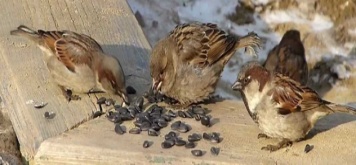 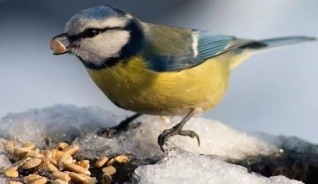 Зерноядные:  клюв короткий и крепкий.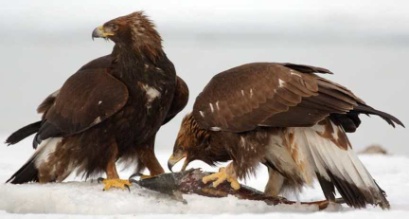 Хищные: клюв крючковатый.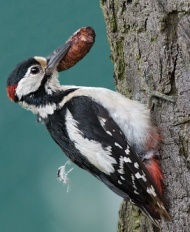 Насекомоядные: клюв тонкий и острый.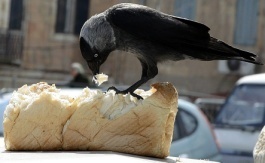 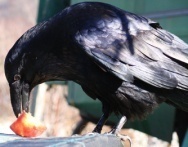 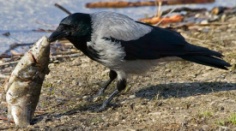 Всеядные:  клюв острый и крепкий.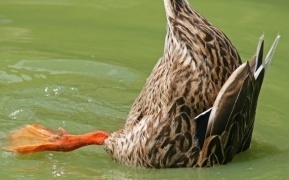 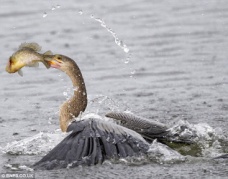 Водоплавающие: имеют широкий плоский клювПросмотрите видеосюжет и определите роль клюва в жизни птиц.Просмотрите видеосюжет и определите роль клюва в жизни птиц.Запишите свои наблюдения:----------------------------------------------------------------------------------------------------------------------------------------------------------------------------------------------------------------------------------------------------------------------------------------------------------------------------------------------------------------------------------------------------------------------------------------------------------------------------------------------------------------------------------------------------------------------------------------------------------------------------------------------------------------------------------------------------------------------------------------------------------------------------------------------------------------------------------------------------------------------------------------------------------------------------------------------Запишите свои наблюдения:----------------------------------------------------------------------------------------------------------------------------------------------------------------------------------------------------------------------------------------------------------------------------------------------------------------------------------------------------------------------------------------------------------------------------------------------------------------------------------------------------------------------------------------------------------------------------------------------------------------------------------------------------------------------------------------------------------------------------------------------------------------------------------------------------------------------------------------------------------------------------------------------------------------------------------------------Инструкция: (детей)Проведите исследование и запишите выводы Вывод1 опыт -  Возьмите покровное  перо и опустим его в воду. Вода с него скатилась.Вода с него скатилась. Покровные перья спасают от намокания.2 опыт – Возьмите пуховое перо. Прислоните к руке или к щеке. Что вы чувствуете?Мягкое, пушистое. Стало тепло.3 опыт -  Возьмите маховое перо и подбросьте его. Как оно падает.Медленно падает.4 опыт -  Возьмите рулевое перо и подбросьте его. Как оно падает. Стукните пёрышком по руке. Почувствовали боль или нет? Почему?Медленно падает.Лёгкое.Вывод: Перья помогают птице взлететь, держаться на воздухе, сохраняют тепло, предохраняют от ушибов,  намокания.Вывод: Перья помогают птице взлететь, держаться на воздухе, сохраняют тепло, предохраняют от ушибов,  намокания.Найдите  слова-действия, которые относятся к слову «летать».Может быть птицам и не обязательно уметь летать? Ведь пингвины не летают и хорошо приспособились к этому! Нет, полёт для птицы необходим так же, как для нас возможность ходить. Птицы летают для того, чтобы спастись от врагов.  Чтобы поймать добычу в воздухе. Чтобы строить гнёзда повыше от земли, а значит защитить птенцов от хищников. Для того, чтобы высматривать добычу на земле. А так же, чтобы добираться до тёплых мест, где больше корма.Ответы:   строить гнёзда повыше;добираться до тёплых стран;спасаться от врагов;высматривать добычу на земле;ловить в воздухе добычу;Для движения под водой 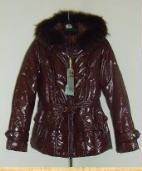 Между пуховыми перьями содержится много воздуха. Сохраняет тепло.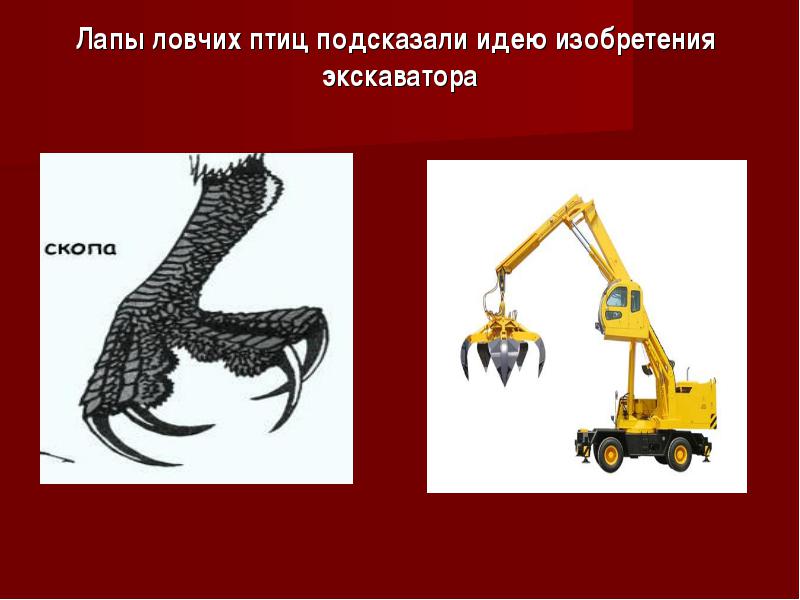 С помощью клюва птица легко вытаскивает из мягкой почвы добычу. Что создал человек?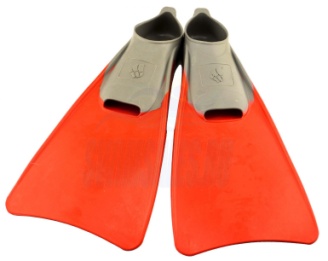 Лапы ловчих птиц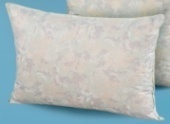 Перо мягкое, пушистое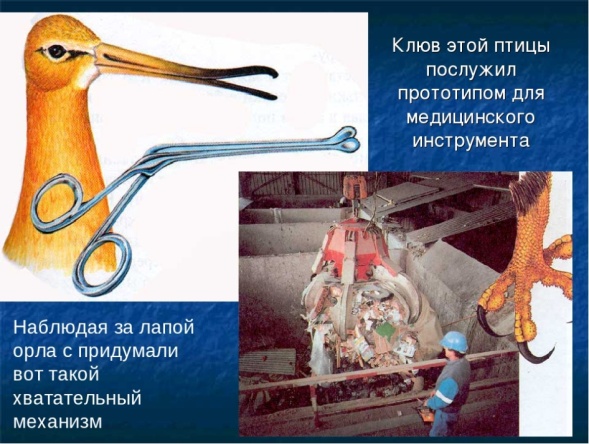 1ФИ___________________________________________________Класс____________Выберите верное утверждение:А) у всех птиц тело покрыто перьямиБ) все птицы хищникиВ) птицы имеют жабрыГ) у всех птиц отсутствуют пуховые перья2 Какие виды перьев  птиц Вы знаете?А) маховые, рулевые, пуховые, покровныеБ) маховые, чешуйчатые, рулевыеВ) перьевые, маховые, пуховыеГ) чешуйчатые, пуховые, покровные3Почему птиц называют «пернатыми»?Ответ:_____________________________________________________________________________4Отметь главный признак птицА) клюв          Б) оперениеВ) летатьГ) издавать звуки5Какие перья спасают птиц от намокания?А) покровныеБ) маховыеВ) пуховыеГ) рулевые